
电话：
网址：	电子邮箱：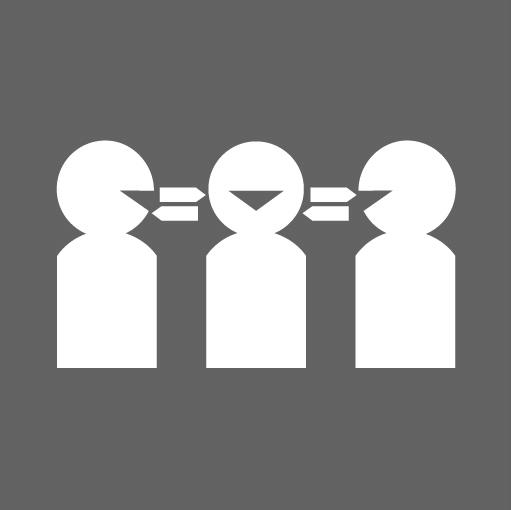  	需要翻译吗？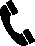 请拨打：尊敬的 ：致函缘由我们特此通知您，您的择期手术已被推迟。您已在  的等候名单上，该手术将由  的  负责。医院已获悉您已做好手术准备，而且您属于临床急诊 1 类患者，因此您本应在 30 天内接受手术。而您的等待时间已超过 31 天，我们对此深表歉意，同时也感谢您的耐心等待。接下来会发生什么？我们非常重视您的健康。。如果您的状况有变怎么办？等待手术期间，如果您的健康状况发生变化，请联系您的全科医生（GP）寻求建议，或拨打  联系  的 。如有以下需求或出现以下情况，请拨打  联系  ：对被列入择期手术准备名单或手术计划有任何疑问决定不做手术已在另一家医院做过手术需要更改联系方式需要告知我们您在哪些时间段无法进行手术。此致，，